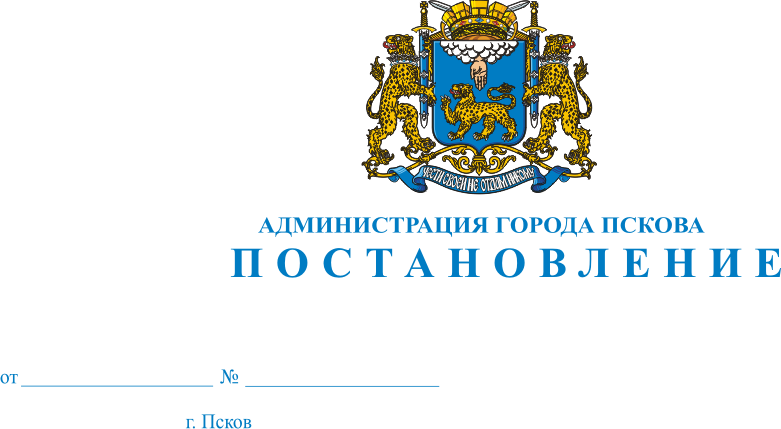 О внесении изменений в Постановление Администрации города Пскова от 17.12.2015 № 2703 «Об утверждении муниципальной программы «Обеспечение жильем жителей города Пскова»В целях оптимизации финансовых расходов на реализацию мероприятий по обеспечению жильем жителей города Пскова, в соответствии со статьей 179 Бюджетного кодекса Российской Федерации, Постановлением Администрации города Пскова от 13.02.2014 № 232 «Об утверждении Порядка разработки, формирования, реализации и оценки эффективности муниципальных программ города Пскова», руководствуясь статьями 32 и 34 Устава муниципального образования «Город Псков», Администрация города ПсковаПОСТАНОВЛЯЕТ:1. Внести в Приложение к Постановлению Администрации города Пскова от 17.12.2015 № 2703 «Об утверждении муниципальной программы «Обеспечение жильем жителей города Пскова» следующие изменения:1) в Раздел I «Паспорт муниципальной программы «Обеспечение жильем жителей города Пскова» внести следующие изменения:а) строку «Объемы бюджетных ассигнований программы (бюджетные ассигнования по подпрограммам, ведомственным целевым программам, отдельным мероприятиям, включенным в состав программы) изложить в следующей редакции:«»;	б)   в строке «Ожидаемые результаты реализации программы»:               - в п.5 цифры «212» заменить цифрами «214»;2) В разделе V «Прогноз ожидаемых конечных результатов реализации муниципальной программы, характеризующих достижение указанных целей и решение поставленных задач в рамках реализации муниципальной программы» в абзаце 6 цифры «212» заменить цифрами «214»;3) Раздел IX «Обоснование объема финансовых средств, необходимых для реализации муниципальной программы» изложить в следующей редакции:«IX. Обоснование объема финансовых средств, необходимых для реализации муниципальной программыОбъем бюджетных ассигнований на реализацию муниципальной программы – 574 800.1 тыс. руб., в том числе:из федерального бюджета – 60 836.5 тыс. руб.;из средств областного бюджета – 250 810.1 тыс. руб.;из средств бюджета города Пскова – 263 153.5 тыс. руб.Объемы финансирования, выделяемые на реализацию мероприятий муниципальной программы, в том числе включенных в нее подпрограмм, подлежат ежегодному уточнению.»;4) В Приложении 1 к муниципальной программе «Обеспечение жильем жителей города Пскова»  строку:«»изложить в следующей редакции:« »;5) В Приложении 2 к муниципальной программе «Обеспечение жильем жителей города Пскова» :а) строку:«»изложить в следующей редакции:«»;б) строку:«»изложить  в следующей редакции:«».  2. Настоящее Постановление вступает в силу с момента официального опубликования.3. Опубликовать настоящее Постановление в газете «Псковские Новости» и разместить на официальном сайте муниципального образования «Город Псков» в сети Интернет.4. Контроль за исполнением настоящего Постановления возложить на и.о. заместителя Главы Администрации города Пскова Иванову Т.Л.И.п. Главы Администрации города Пскова                                  И.В.КалашниковОбъемы бюджетных ассигнований программы (бюджетные ассигнования по подпрограммам, ведомственным целевым программам, отдельным мероприятиям, включенным в состав программы)Муниципальная программа "Обеспечение жильем жителей города Пскова"Муниципальная программа "Обеспечение жильем жителей города Пскова"Муниципальная программа "Обеспечение жильем жителей города Пскова"Муниципальная программа "Обеспечение жильем жителей города Пскова"Муниципальная программа "Обеспечение жильем жителей города Пскова"Муниципальная программа "Обеспечение жильем жителей города Пскова"Муниципальная программа "Обеспечение жильем жителей города Пскова"Объемы бюджетных ассигнований программы (бюджетные ассигнования по подпрограммам, ведомственным целевым программам, отдельным мероприятиям, включенным в состав программы)Источники финансирования20162017201820192020ИтогоОбъемы бюджетных ассигнований программы (бюджетные ассигнования по подпрограммам, ведомственным целевым программам, отдельным мероприятиям, включенным в состав программы)средства местного бюджета116 303.626 539.620 539.620 539.679 231.1263 153.5Объемы бюджетных ассигнований программы (бюджетные ассигнования по подпрограммам, ведомственным целевым программам, отдельным мероприятиям, включенным в состав программы)средства областного бюджета78 612.945 828.947 840.040 229.338 299.0250 810.1средства федерального бюджета24 306.830 335.70.00.06 194.060 836.5Всего по программе:219 223.3102 704.268 379.660 768.9123 724.1574 800.1Предоставление  жилых помещений детям-сиротам и детям, оставшимся без попечения родителей, лицам из их числа по договорам найма специализированных жилых помещений Предоставление  жилых помещений детям-сиротам и детям, оставшимся без попечения родителей, лицам из их числа по договорам найма специализированных жилых помещений Предоставление  жилых помещений детям-сиротам и детям, оставшимся без попечения родителей, лицам из их числа по договорам найма специализированных жилых помещений Предоставление  жилых помещений детям-сиротам и детям, оставшимся без попечения родителей, лицам из их числа по договорам найма специализированных жилых помещений Предоставление  жилых помещений детям-сиротам и детям, оставшимся без попечения родителей, лицам из их числа по договорам найма специализированных жилых помещений Предоставление  жилых помещений детям-сиротам и детям, оставшимся без попечения родителей, лицам из их числа по договорам найма специализированных жилых помещений Предоставление  жилых помещений детям-сиротам и детям, оставшимся без попечения родителей, лицам из их числа по договорам найма специализированных жилых помещений средства областного бюджета70 384.642 714.447 839.040 228.332 309.0233 475.3средства федерального бюджета0.023 607.90.00.00.023 607.9Всего по отдельному мероприятию:70 384.666 322.347 839.040 228.332 309.0257 083.2Предоставление молодым семьям социальных выплат на приобретение жилья или строительство индивидуального жилого домаПредоставление молодым семьям социальных выплат на приобретение жилья или строительство индивидуального жилого домаПредоставление молодым семьям социальных выплат на приобретение жилья или строительство индивидуального жилого домаПредоставление молодым семьям социальных выплат на приобретение жилья или строительство индивидуального жилого домаПредоставление молодым семьям социальных выплат на приобретение жилья или строительство индивидуального жилого домаПредоставление молодым семьям социальных выплат на приобретение жилья или строительство индивидуального жилого домаПредоставление молодым семьям социальных выплат на приобретение жилья или строительство индивидуального жилого домасредства областного бюджета8 227.33 113.50.00.05 989.017 329.8средства федерального бюджета6 846.46 727.80.00.06 194.019 768.2Всего по отдельному мероприятию:15 073.79 841.30.00.012 183.037 098.0ЖилищеЖилищеЖилищеЖилищеЖилищеЖилищеЖилищесредства местного бюджета16 025.617 200.011 200.011 200.069 720.0125 345.6Всего по подпрограмме:16 025.617 200.011 200.011 200.069 720.0125 345.6Переселение граждан из аварийного жилищного фондаПереселение граждан из аварийного жилищного фондаПереселение граждан из аварийного жилищного фондаПереселение граждан из аварийного жилищного фондаПереселение граждан из аварийного жилищного фондаПереселение граждан из аварийного жилищного фондаПереселение граждан из аварийного жилищного фондасредства местного бюджета90 765.90.00.00.00.090 765.9средства федерального бюджета17 460.40.00.00.00.017 460.4Всего по подпрограмме:108 226.30.00.00.00.0108 226.3Обеспечение реализации муниципальной программыОбеспечение реализации муниципальной программыОбеспечение реализации муниципальной программыОбеспечение реализации муниципальной программыОбеспечение реализации муниципальной программыОбеспечение реализации муниципальной программыОбеспечение реализации муниципальной программысредства местного бюджета9 512.19 339.69 339.69 339.69 511.147 042.0средства областного бюджета1.01.01.01.01.05.0Всего по подпрограмме:9 513.19 340.69 340.69 340.69 512.147 047.0Отдельное мероприятие 1.Предоставление  жилых помещений детям-сиротам и детям, оставшимся без попечения родителей, лицам из их числа по договорам найма специализированных жилых помещенийОтдельное мероприятие 1.Предоставление  жилых помещений детям-сиротам и детям, оставшимся без попечения родителей, лицам из их числа по договорам найма специализированных жилых помещенийОтдельное мероприятие 1.Предоставление  жилых помещений детям-сиротам и детям, оставшимся без попечения родителей, лицам из их числа по договорам найма специализированных жилых помещенийОтдельное мероприятие 1.Предоставление  жилых помещений детям-сиротам и детям, оставшимся без попечения родителей, лицам из их числа по договорам найма специализированных жилых помещенийОтдельное мероприятие 1.Предоставление  жилых помещений детям-сиротам и детям, оставшимся без попечения родителей, лицам из их числа по договорам найма специализированных жилых помещенийОтдельное мероприятие 1.Предоставление  жилых помещений детям-сиротам и детям, оставшимся без попечения родителей, лицам из их числа по договорам найма специализированных жилых помещенийОтдельное мероприятие 1.Предоставление  жилых помещений детям-сиротам и детям, оставшимся без попечения родителей, лицам из их числа по договорам найма специализированных жилых помещенийОтдельное мероприятие 1.Предоставление  жилых помещений детям-сиротам и детям, оставшимся без попечения родителей, лицам из их числа по договорам найма специализированных жилых помещенийОтдельное мероприятие 1.Предоставление  жилых помещений детям-сиротам и детям, оставшимся без попечения родителей, лицам из их числа по договорам найма специализированных жилых помещений1.1Число детей-сирот и детей, оставшихся без попечения родителей, лиц из числа детей-сирот и детей, оставшихся без попечения родителей, обеспеченных благоустроенными жилыми помещениями специализированного жилищного фонда по договорам найма специализированных жилых помещенийЕдиница385159443721Отдельное мероприятие 1.Предоставление  жилых помещений детям-сиротам и детям, оставшимся без попечения родителей, лицам из их числа по договорам найма специализированных жилых помещенийОтдельное мероприятие 1.Предоставление  жилых помещений детям-сиротам и детям, оставшимся без попечения родителей, лицам из их числа по договорам найма специализированных жилых помещенийОтдельное мероприятие 1.Предоставление  жилых помещений детям-сиротам и детям, оставшимся без попечения родителей, лицам из их числа по договорам найма специализированных жилых помещенийОтдельное мероприятие 1.Предоставление  жилых помещений детям-сиротам и детям, оставшимся без попечения родителей, лицам из их числа по договорам найма специализированных жилых помещенийОтдельное мероприятие 1.Предоставление  жилых помещений детям-сиротам и детям, оставшимся без попечения родителей, лицам из их числа по договорам найма специализированных жилых помещенийОтдельное мероприятие 1.Предоставление  жилых помещений детям-сиротам и детям, оставшимся без попечения родителей, лицам из их числа по договорам найма специализированных жилых помещенийОтдельное мероприятие 1.Предоставление  жилых помещений детям-сиротам и детям, оставшимся без попечения родителей, лицам из их числа по договорам найма специализированных жилых помещенийОтдельное мероприятие 1.Предоставление  жилых помещений детям-сиротам и детям, оставшимся без попечения родителей, лицам из их числа по договорам найма специализированных жилых помещенийОтдельное мероприятие 1.Предоставление  жилых помещений детям-сиротам и детям, оставшимся без попечения родителей, лицам из их числа по договорам найма специализированных жилых помещений1.1Число детей-сирот и детей, оставшихся без попечения родителей, лиц из числа детей-сирот и детей, оставшихся без попечения родителей, обеспеченных благоустроенными жилыми помещениями специализированного жилищного фонда по договорам найма специализированных жилых помещенийЕдиница3851614437211Предоставление  жилых помещений детям-сиротам и детям, оставшимся без попечения родителей, лицам из их числа по договорам найма специализированных жилых помещений Управление по учету и распределению жилой площади Администрации города Пскова01.01.2016 - 31.12.2020254 908.770 384.664 147.847 839.040 228.332 309.0Улучшение жилищных условий детей-сирот и детей, оставшихся без попечения родителей, лиц из числа детей-сирот и детей, оставшихся без попечения родителей, благоустроенными жилыми помещениями специализированного жилищного фонда по договорам найма специализированных жилых помещений– 212Не исполнение Закона Псковской области от 03.06.2011 №1082-ОЗ "О наделении органов местного самоуправления отдельными государственными полномочиями по обеспечению жилыми помещениями детей-сирот и детей, оставшихся без попечения родителей, лиц из числа детей-сирот и детей, оставшихся без попечения родителей"1Предоставление  жилых помещений детям-сиротам и детям, оставшимся без попечения родителей, лицам из их числа по договорам найма специализированных жилых помещений Управление по учету и распределению жилой площади Администрации города Пскова01.01.2016 - 31.12.2020257 083.270 384.666 322.347 839.040 228.332 309.0Улучшение жилищных условий детей-сирот и детей, оставшихся без попечения родителей, лиц из числа детей-сирот и детей, оставшихся без попечения родителей, благоустроенными жилыми помещениями специализированного жилищного фонда по договорам найма специализированных жилых помещений– 214Не исполнение Закона Псковской области от 03.06.2011 №1082-ОЗ «О наделении органов местного самоуправления отдельными государственными полномочиями по обеспечению жилыми помещениями детей-сирот и детей, оставшихся без попечения родителей, лиц из числа детей-сирот и детей, оставшихся без попечения родителей»Всего:572 625.6219223.3100 529.768 379.660 768.9123 724.1Всего:574 800.1219223.3102 704.268 379.660 768.9123 724.1